Технологическая карта занятия Макет конспекта занятия по химии Тема занятия: Предельные углеводороды. Алканы.Цель занятия: Познакомить с понятием гомологический ряд, гомологи, изомеры. Рассмотреть физические свойства алканов. Научить давать названия предельным углеводородам.Вид занятия: ЛекцияТип урока: Урок изучения нового материала(УИНМ)Методы обучения: словесный, наглядный, проблемно-поисковый.Формы организации работы: беседа, устная и письменная работа, тестирование, обсуждение, обмен мнениями.Оборудование: учебники. карточки с заданиями, шаростержневые модели предельных  углеводородов.Этапы занятияСодержание занятияПрим.Орг. моментПриветствие. Проверка готовности  рабочего места. Отмечаем отсутствующих. Сообщение темы и цели занятияТема сегодняшнего урока: Предельные углеводороды. Алканы.В результате изучения темы мы должны познакомиться с гомологически рядом алканов, изучить понятия гомологи и изомеры. А так же на занятии мы рассмотрим физические свойства алканов и научимся давать им название. Мотивация учебной деятельностиЗемля…Принадлежит ли она человеку? Или человек принадлежит Земле? Вот он, голубой шар-глобус. Я держу его в руках. Человек не сплетал ткань жизни. Он сам всего лишь ниточка в ней. И ту боль, которую он причиняет этой ткани, он ощущает сам. Сосны плачут смолой. Из спелого яблока капает сок. Пчелы оставляют нам мед и воск. В недрах земли образуется нефть и газ. О каких веществах идет речь?(Учащиеся определяют, что все это органические вещества.)На прошлом уроке мы с Вами познакомились с новым разделом химии. Вспомните, что это за раздел?  И что, в пределах этого раздела, мы с Вами начнем изучать?(Органическая химия, органические вещества)Для того, что бы приступить к изучению новой темы, мы вспомним, что изучали на прошлом занятии.Актуализация опорных знаний студентовФронтальный опрос.Каково электронное строение атома углерода?Чему равна валентность атома углерода?Какие органические вещества вам известны?Что такое валентность? Как она определяется?Что такое химическое строении е вещества?Сформулируйте основные положения теории А.М.Бутлерова.Работа по карточкам.№ 1Укажите число протонов и нейтронов в ядре атома углерода.Какие органические соединения являются углеводородами? Какая общая формула углеводородов?По приведенным структурным формулам определите класс углеводородова) CH3  CH  C = CH2   CH CH3         г)CH3  C  C  CH2  CH3             CH3     CH3             CH3 б)        CH3                                                   д) H3C  CH2  CH  CH3CH3  C  CH2  CH2  CH3                                                 CH3          CH3в)CH3  CH2  CH  CH2  CH2  ОН                         CH3№ 2Укажите число электронных уровней в атоме углерода и число электронов на каждом из них.Какие органические соединения относятся к алканам?  Укажите общую формулу алканов. Приведите примеры подобных соединений.По приведенным структурным формулам определите класс углеводородова) CH3  CH  C  CH2   CH CH3         г)CH2 = CН  C H2= CH2  CН3             CH3     CH3             CH3 б)        CH3                                                   д) HC  C  CH  CH3CH3  CH  CH2  CH2  NH2                                                 CH3в)CH3  CH2  CH2  CH2  CH2  ОН№ 3Какие типы орбиталей имеет атом углерода? Какую форму имеют эти орбитали?Какие органические соединения относятся к алкенам?  Укажите общую формулу алкенов. Приведите примеры подобных соединений.По приведенным структурным формулам определите класс углеводородова) CH3  CH2  CH2  CH = CH2                   г) CH3 – CH2  CHб) CH2 = C = CH  CН3                                       д) CH3  CH = CH  CH2  CH3    в) CH  C  CH  CH3                                           е) CH3  C  CH  ОН                      CH3                                                            CH3№ 4Дайте определение понятию «валентность». Какие валентности может иметь атом углерода?Какие органические соединения относятся к алкинам?  Укажите общую формулу алкинов. Приведите примеры подобных соединений.По приведенным структурным формулам определите класс углеводородова) CH3  CH2  CH2  CH2 - CH2                   г) CH  C  CHб) CH2 = C = CH  CH3                                       д) CH3  CH = CH  CH2  CH3    в) CH3  CH  CH  CH3                                           е) CH3  CH  CH  СОOH                            NH2                                                         CH3Работа по теме урока в соответствии с его видомПредельные углеводороды – углеводороды, в молекулах которых атомы углерода связаны между собой простой (одинарной) связью, а все остальные валентности насыщены атомами водорода.	Общее название всех предельных углеводородов по международной (систематической) номенклатуре – алканы.(учащиеся делают записи в тетради)	Вещества, сходные по составу и химическим свойствам, но отличающиеся друг от друга по составу молекул на одну или несколько групп СН2, называются гомологами:СН3СН3         СН3СН2СН3               Гомологи	Гомологи, расположенные в порядке возрастания их относительной молекулярной массы, образуют гомологический ряд.Общая формула алканов :   СnH2n+2, n1Гомологический ряд предельных углеводородов.Алгоритм составления названия алкана с разветвленной цепью.Выбрать самую длинную углеводородную цепь и пронумеровать атомы углерода в ней. Нумерацию начинают с того конца цепи, к которому ближе стоит радикал (заместитель). Если радикалов несколько, то нумеруют так, чтобы атомы углерода, с которыми связаны радикалы, получили минимальные номера.Назвать радикалы в алфавитном порядке (метил, пропил, этил и т.д.).перед названием каждого радикала указать номера атомов углерода, с которыми связаны такие радикалы.Если один и тот же атом углерода связан с двумя одинаковыми радикалами, то цифру, указывающую на номер этого атома углерода, нужно повторять дважды.Число одинаковых радикалов указать числовыми приставками (ди-  два, три-  три, тетра-  четыре).Назвать углеводород по числу атомов углерода в пронумерованной цепи.                      CH3    1       2      3     4  CH3CHCHCHCH3                         5            СН3           СН2                             6        7                            СН2  СН3Физические свойства алканов.        Первые четыре члена гомологического ряда метана — газообразные вещества, начиная с пентана — жидкости, а углеводороды с числом углеродных атомов 16 и выше — твердые вещества (при обычной температуре). Алканы — неполярные соединения и трудно поляризуемые. Они легче воды и в ней практически не растворяются. Не растворяются также в других растворителях с высокой полярностью. Жидкие алканы — хорошие растворители для многих органических веществ. Метан и этан, а также высшие алканы не имеют запаха. Алканы — горючие вещества. Метан горит бесцветным пламенем.       Для получения алканов используют в основном природные источники. Газообразные алканы получают из природного и попутных нефтяных газов, а твердые алканы — из нефти. Природной смесью твердых высокомолекулярных алканов является горный воск — природный битум.       Работа с учебником Новошинская  И.И. стр. 36 Рис. 3 Применение метана.       Конструирование модели молекулы метана.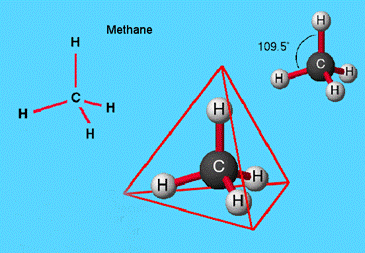 Обобщение и систематизация знанийРабота по учебникуРабота у доски: Новошинская  И.И. с. 25 Задание №1-3Самостоятельная работа: Габриелян О.С. Химия (технический профиль) с.157 Задание № 1-5Итоговая часть занятияОбъявляем итоги  урока, оцениваем обучающихся  по итогам работы на  занятии.Сообщение дом. заданияЗапись домашнего задания на доске.Выучить лекцию. §4-5 читать .